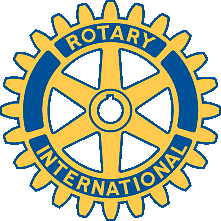  UDDEVALLA SKANSEN ROTARYKLUBBAnteckningar från vårt digitala veckomöte den 15 aprilPresident Erik Lindh öppnade dagens möte och hälsade alla välkomna. Ett särskilt välkommen till dagens föredragshållare Kajsa Örtengren. Erik informerade om att Indonesien består av 13 000 öar och har 252 milj inv. Huvudstaden Djakarta med 9 milj inv har kanske varit förebild för Göteborg med kanaler och broar?Erik riktade också ett särskilt tack till Margareta Jaldung för den fina skylten på Svenskholmen om Fjordprojektet som hon har jobbat med tillsammans med kommunens informationsavdelning! Dagens tema: Indonesien projektet – en insats för fattiga och sjuka. Kajsa Örtengren berättarIndonesienprojektet är en ideell förening som arbetar för att hjälpa fattiga och sjuka i Indonesien och då främst på öarna Lombok och Bali i Indonesien. Föreningen startade 2018 för att samla in pengar för att kunna skänka gåvor för en utlandspraktik som genomfördes på Vård och omsorgsprogrammet vid Uddevalla gymnasieskola. I dagsläget genomförs ingen praktik men föreningen lever vidare. Idag arbetar engagerade ideella krafter med Indonesienprojektet för att fler ska känna till föreningen för att fler ska kunna hjälpa oss att hjälpa andra.  Vi jobbar både kortsiktigt och långsiktigt med olika projekt som ligger aktuellt i tiden och där vi ser att behoven finns. Exempel på våra långsiktiga projekt är att vi driver en plantage som genererar både grödor för försäljning och mat för hungriga magar. I skrivande stund arbetar vi med uppbyggnaden av två hönsfarmar som kommer generera ägg, mat samt fler kycklingar som kan säljas. Vi äger även kossan Svea som nyss har fått en liten kalv som heter "lilla vännen". Som kortsiktiga projekt kan nämnas de ca 500 kg ris som vi försöker dela ut ungefär varannan månad samt alla de tvålar, pennor och skolböcker som delas ut när vi gör aktiva insatser. Vi gör mycket mer än så och ni kan följa vårt arbete på sociala medier.  Facebook: Indonesienprojektet Instagram: @indonesienprojektet Vårt arbete med att hitta nya sätt att hjälpa de utsatta i Indonesien pågår konstant och vi kommer aldrig sluta kämpa för att de ska få en bättre vardag. För den som vill stötta vårt projekt är vår SWISH alltid öppen. 123 180 83 69. Alla bidrag är välkomna och vi betalat inget för att ta emot donationer. Varje krona räknas och ”Ingen kan göra allt, men alla kan göra något!” Kajsa Örtengren 0708-911193 Email adress: info@indonesienprojektet.se Kajsa visade ett intressant bildspel som tyvärr inte går att bifoga I Veckobrevet. Men vi kan ta del av det på Facebook och Instagram (se ovan). Bildspelet skildrade bl a särskilda insatser som stöttas såsom Smile Clinic (för barn med gomspalt), Cancer House (på Bali där en man har öppnat sitt hem för cancersjuka barn), en skola, organisationen Forgotten Children (för undangömda barn med olika handikapp) och traumat efter den stora jordbävningen 2018. Föredraget berörde oss alla och vi ser fram emot att Kajsa kommer tillbaka och rapporterar om det fortsatta arbetet. Vi kan redan nu stötta med ett bidrag till föreningen: SWISH 123 180 83 69. och/eller genom att köpa en höna för 70 kr SWISH 0708-911193. Slutligen annonserade Per nästa veckas föredrag om UF-Fyrbodal. Johan Sandahl berättar om Ungföretagsverksamhet i Fyrbodal.Erik tackade alla och avslutade dagens möte!Antecknade gjorde Ingela Haglund Hansson